Publicado en Madrid el 25/01/2018 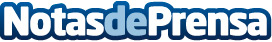 Predicciones sobre el mercado de vídeo online en 20182018 debería ser el año de la colaboración entre las empresas de medios y un tiempo de nuevas oportunidades para los anunciantesDatos de contacto:Andrea García670597965Nota de prensa publicada en: https://www.notasdeprensa.es/predicciones-sobre-el-mercado-de-video-online Categorias: Marketing Televisión y Radio E-Commerce http://www.notasdeprensa.es